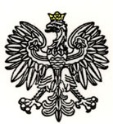 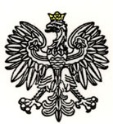 Warszawa, 18.07.2024 r.  Dotyczy: postępowania o  udzielenie  zamówienia publicznego w trybie przetargu nieograniczonego pn.: Dostawa dwóch pojazdów typu ATV (QUAD) w policyjnej wersji oznakowanej, nr ref.: WZP-1659/24/114/TWydział Zamówień Publicznych KSP, działając w imieniu Zamawiającego, 
na podstawie art. 135 ust. 2 i 6 oraz 137 ust 1 i 2 ustawy z dnia 11 września 2019 r. Prawo zamówień publicznych (t. j. Dz. U. z 2023 r. poz. 1605, z zm.), uprzejmie informuje o treści wniosków o wyjaśnienie treści Specyfikacji Warunków Zamówienia (SWZ) i udzielonych przez Zamawiającego odpowiedziach oraz zmianie SWZ.Pytanie nr 1Czy Zamawiający dopuści dostawę pojazdów klasy ATV homologowanych wg kategorii T3b (ciągnik rolniczy) wraz z dokumentem potwierdzającym spełnianie warunków Zamawiającego dla pojazdów używanych do celów specjalnych Policji określonych w SIWZ dostosowanych do wymagań Zamawiającego. Odpowiedź na pytanie nr 1Zamawiający informuje, że dokonuje zmiany postanowień Załącznika nr 5 do SWZ – Opis przedmiotu zamówienia. Punkt I.1. Wymagania ogólne otrzymuje brzmienie:Przedmiot opracowania.Przedmiotem opracowania są wymagania taktyczno-techniczne dla 2 szt. fabrycznie nowych pojazdów czterokołowego typu QUAD o nadwoziu przystosowanym do bezpiecznego przewozu minimum 1 osoby.      Pojazdy muszą posiadać homologacje L7e lub T3bPytanie nr 2Czy Zamawiający wyrazi zgodę na zaoferowanie pojazdu posiadającego układ hamulcowy przedni wyposażony w tarcze hydrauliczne oraz tylne mechaniczne w kąpieli olejowej ?Odpowiedź na pytanie nr 2Zamawiający informuje, że dokonuje zmiany postanowień Załącznika nr 5 do SWZ – Opis przedmiotu zamówienia. Punkt II.1.2) Wymagania techniczne dla pojazdu typu quad otrzymuje brzmienie:2) Układ hamulcowy: przednie i tylne hamulce tarczowe hydrauliczne lub hamulec przedni wyposażony w tarcze hydrauliczne oraz tylne mechaniczne w kąpieli olejowej.Pytanie nr 3Czy Zamawiający dopuści pojazdy wyprodukowane w 2023 r. ?Odpowiedź na pytanie nr 3Zamawiający informuje, że dokonuje zmiany postanowień Załącznika nr 5 do SWZ – Opis przedmiotu zamówienia. Punkt II.1.10) Wymagania techniczne dla pojazdu typu quad otrzymuje brzmienie:10) Rok produkcji pojazdu: nie wcześniejszy niż 2023.  Pytanie nr 4Czy Zamawiający dopuści pojazd posiadający prześwit 240 mm ?Odpowiedź na pytanie nr 4Zamawiający informuje, że dokonuje zmiany postanowień Załącznika nr 5 do SWZ – Opis przedmiotu zamówienia. Punkt II.1.5) lit. b) Wymagania techniczne dla pojazdu typu quad otrzymuje brzmienie:b) prześwit nie mniejszy niż 240 mmZałącznik nr 5 do SWZ OPIS PRZEDMIOTU ZAMÓWIENIA DLA POJAZDU CZTEROKOŁOWEGO TYPU QUAD W POLICYJNEJ WERSJI OZNAKOWANEJ otrzymuje brzmienie jak w załączniku do niniejszego pisma. Odpowiedzi na pytania do treści SWZ oraz zmiana SWZ są wiążące dla stron i muszą być uwzględnione w składanych ofertach. 									Załącznik nr 5 do SWZOPIS PRZEDMIOTU ZAMÓWIENIA
DLA POJAZDU CZTEROKOŁOWEGO TYPU QUAD W POLICYJNEJ WERSJI OZNAKOWANEJI. WYMAGANIA OGÓLNEPrzedmiot opracowania.Przedmiotem opracowania są wymagania taktyczno-techniczne dla 2 szt. fabrycznie nowych pojazdów czterokołowego typu QUAD o nadwoziu przystosowanym do bezpiecznego przewozu minimum 1 osoby.     Pojazdy muszą posiadać homologacje L7e lub T3bPrzeznaczenie pojazdu.Pojazd będzie wykorzystywany do prowadzenia służby patrolowej oraz działań poszukiwawczo -ratunkowych Warunki eksploatacji pojazdu.Pojazd będzie: użytkowany we wszystkich porach roku i doby, w warunkach atmosferycznych spotykanych w polskiej strefie klimatycznej, jeździł po utwardzonych nawierzchniach, drogach gruntowych oraz w terenie trudnodostępnym, przechowywany na wolnym powietrzu, naprawiany w zapleczu technicznym Zamawiającego lub przez autoryzowany serwis Wykonawcy.Wymagania formalne.Pojazd musi spełniać wymagania określone w Ustawie z dnia 20 czerwca 1997 r. Prawo o ruchu drogowym (t .jedn. Dz.U. z 2023 poz. 1047 z późn. zm.),Pojazd musi spełniać wymagania określone w Rozporządzeniu Ministra Infrastruktury z dnia 31.12.2002 r. 
w sprawie warunków technicznych pojazdów oraz zakresu ich niezbędnego wyposażenia (Dz.U. 2016 poz. 2022 z późn. zm.) oraz Rozporządzeniu Ministra Infrastruktury z dnia 24.08.2015 w sprawie homologacji typu pojazdów samochodowych i przyczep oraz ich przedmiotów wyposażenia lub części (Dz.U. 2015 poz. 1475),Pojazd musi być budowany z wykorzystaniem pojazdu bazowego posiadającego homologację zgodnie z Ustawą z dnia 20 czerwca 1997 r. Prawo o ruchu drogowym lub Rozporządzenie Parlamentu Europejskiego I Rady (UE) 2019/2144 z dnia 27 listopada 2019 r. w sprawie wymogów dotyczących homologacji typu pojazdów silnikowych i ich przyczep oraz układów, komponentów i oddzielnych zespołów technicznych przeznaczonych do tych pojazdów, w odniesieniu do ich ogólnego bezpieczeństwa oraz ochrony osób znajdujących się 
w pojeździe niechronionych uczestników ruchu drogowego, zmieniające rozporządzenie Parlamentu Europejskiego i Rady (UE)  2018/858. Dokument potwierdzający spełnienie wymogu (świadectwo zgodności WE pojazdu bazowego) musi być przedstawiony przez Wykonawcę w fazie składania oferty przetargowej,Wykonawca zobowiązuje się do bezpłatnego udzielania konsultacji w zakresie możliwości zabudowania oraz zaleceń dotyczących montażu w pojeździe: instalacji antenowych, instalacji uprzywilejowania, instalacji zasilania urządzeń łączności radiowej i innego sprzętu służbowego.W książce gwarancyjnej pojazdu Wykonawca zobowiązany jest wprowadzić zapis:„Zmiany adaptacyjne pojazdu powstałe w trakcie jego eksploatacji, dotyczące montażu policyjnego wyposażenia specjalnego, nie mogą powodować utraty ani ograniczenia uprawnień wynikających z fabrycznej gwarancji”.Wykonawca dokona przeglądu zerowego z wpisem do książki gwarancyjnej pojazduDla każdego pojazdu wykonawca dostarczy w języku polskim:świadectwa zgodności WEinstrukcję obsługi w języku polskim,książkę gwarancyjną pojazdu,książkę przeglądów serwisowych,wykaz wyposażenia dodatkowego,Świadectwa homologacji na urządzenia świetlne sygnalizacji uprzywilejowania.II. WYMAGANIA TECHNICZNE DLA POJAZDU TYPU QUADPojazd musi spełniać następujące wymagania:Silnik i układ zasilania:pojemność skokowa silnika minimum 450 cm3 moc silnika nie mniejsza niż 20 kW 4-suwowy o zapłonie iskrowym,chłodzony cieczą,rozrusznik elektryczny.2)   Układ hamulcowy: przednie i tylne hamulce tarczowe hydrauliczne lub hamulec przedni wyposażony w tarcze hydrauliczne oraz tylne mechaniczne w kąpieli olejowej.Układ zawieszenia: niezależne zawieszenie kół osi przedniej i tylnej.Przenoszenie napędunapęd 2WD/4WD,skrzynia biegów automatyczna lub zautomatyzowana z biegiem wstecznym        5) Parametry techniczno – funkcjonalne:szerokość pojazdu – nie większa niż 1450 mm prześwit nie mniejszy niż 240 mmrama wykonana ze stalipojemność zbiornika paliwa minimum 12 litrów Koła:z ogumieniem o rzeźbie bieżnika i profilu terenowym,w chwili odbioru pojazdu opony nie mogą być starsze niż 78 tygodni.Wyposażenie elektryczne i elektroniczne.napięcie znamionowe instalacji elektrycznej 12V DC („-”na masie),akumulator 12V żelowy lub AGM.Pojazd musi być wyposażony w wyłącznik główny zasilania (hebel),Sygnały błyskowo-dźwiękowe w ilości 6 szt. z homologacją urządzenia świetlne sygnalizacji uprzywilejowania muszą posiadać świadectwo homologacji na zgodność z Regulaminem 65 EKG ONZ.Kolorystyka i oznakowanie: Rozwiązania dotyczące oznakowania i kolorystyki zostaną przedstawiane po otwarciu ofert i będzie określone  po poznaniu marki i modelu zaoferowanego pojazdu.      9)   Wyposażenie dodatkoweminimum dwa komplety kluczyków do pojazdu,wskaźnik ilości paliwa, prędkościomierz, licznik km oraz licznik motogodzin, wskaźnik biegów,c)     fabryczny zestaw podręcznych narzędzi,d)     podgrzewane manetkie)     gaśnica proszkowa typu samochodowego o masie środka gaśniczego 1 kg posiadająca odpowiedni certyfikat CNBOP lub równoważny, zamontowana w miejscu łatwo dostępnym lub fabrycznym schowku, nie narażona na uszkodzenia mechaniczne, w opakowaniu zabezpieczającym przed działaniem czynników atmosferycznych, nie utrudniająca pracy kierowcy.f)  apteczka typu samochodowego, zamontowana w miejscu łatwo dostępnym, nie narażona na uszkodzenia mechaniczne, w opakowaniu zabezpieczającym przed działaniem czynników atmosferycznych, w skład której wchodzą:      - rękawice lateksowe 3 pary,      - nóż lub nożyce do przecięcia pasów bezpieczeństwa, ubrań – 1 szt.      - opatrunki jałowe  7,5 cm x 7,5 cm - 1 opakowanie ( 100 szt.)      - bandaże dziane 2 m x 10 cm – 5 szt.      - woda utleniona (100 ml) – 1 flakon      - folia termoizolacyjna – 1 szt.      - opatrunki hydrożelowe – 3 szt.      - rurka ustno-gardłowa – 1 szt.      - preparat dezynfekcyjny – 1 szt.g)     kufer tylny umożliwiający przewożenie ładunku min. 40 kg, wykonany z tworzywa ABS lub innego tworzywa o porównywalnych właściwościach, odpornego na działanie warunków atmosferycznych, w kolorze czarnym, składający się z jednej komory  o pojemności minimalnej 80 litrów z zamknięciem na kluczyk.10)   Rok produkcji pojazdu: nie wcześniejszy niż 2023 r.Warunki gwarancji i serwisu:Przeglądy okresowe, naprawy gwarancyjne oraz naprawy bieżące w okresie gwarancji, będą wykonywane w autoryzowanym serwisie Wykonawcy lub zapleczu technicznym Zamawiającego.Usuwanie w Resortowej Stacji Obsługi Pojazdu drobnych usterek i uzupełniania materiałów eksploatacyjnych nie mogą powodować utraty ani ograniczenia uprawnień wynikających z fabrycznej gwarancji.Warunki gwarancji muszą być odnotowane w książce gwarancyjnej pojazdu.Podpis na oryginale:\-\ Katarzyna Jacak